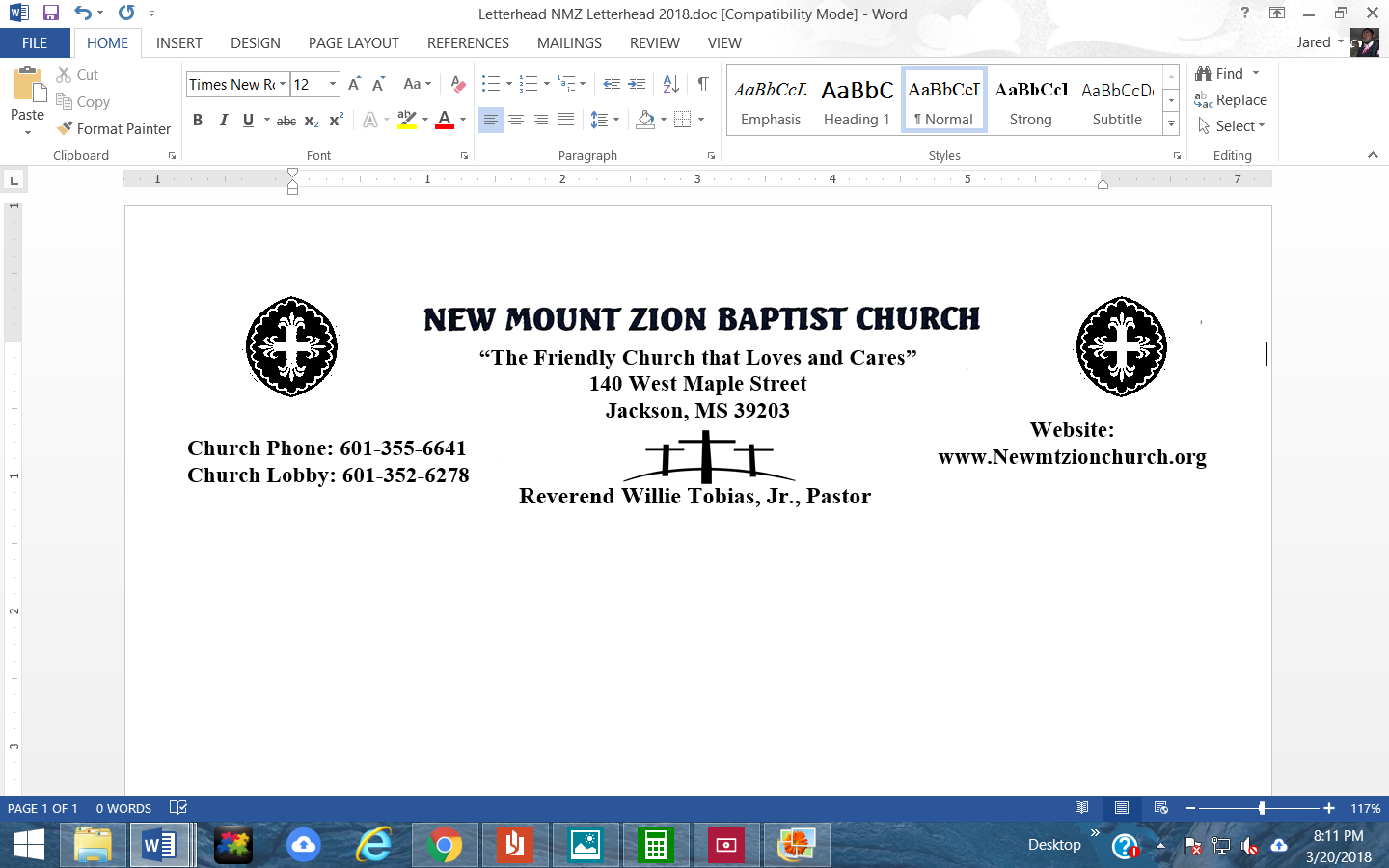 “What on Earth Am I Here For”Experiencing Life TogetherBible Class: June 24, 2019Point to Ponder: Real fellowship is so much more than just showing up at services.  It is experiencing life together.  It includes unselfish loving, honest sharing, practical serving, sacrificial giving, sympathetic comforting and all the commandments found in the New Testament.  What is the difference between real and fake fellowship?
  Explain 1st John 1: 7-8.How does taking risks, and being honest with ourselves and others help us grow?It is believed that mutuality is the heart of fellowship: building reciprocal relationships, sharing responsibilities and helping each other.  Based on this idea, explain Romans 1:12.What does, “you are not responsible for everyone in the Body of CHRIST, but you are responsible to them” mean to you? What is the difference between “sympathy” and “empathy”? Is fellowship possible without forgiveness?Define the term “fellowship.”